Приложение к уроку.Задания в электронном тренажере «История России с древнейших времен до начала XXI века».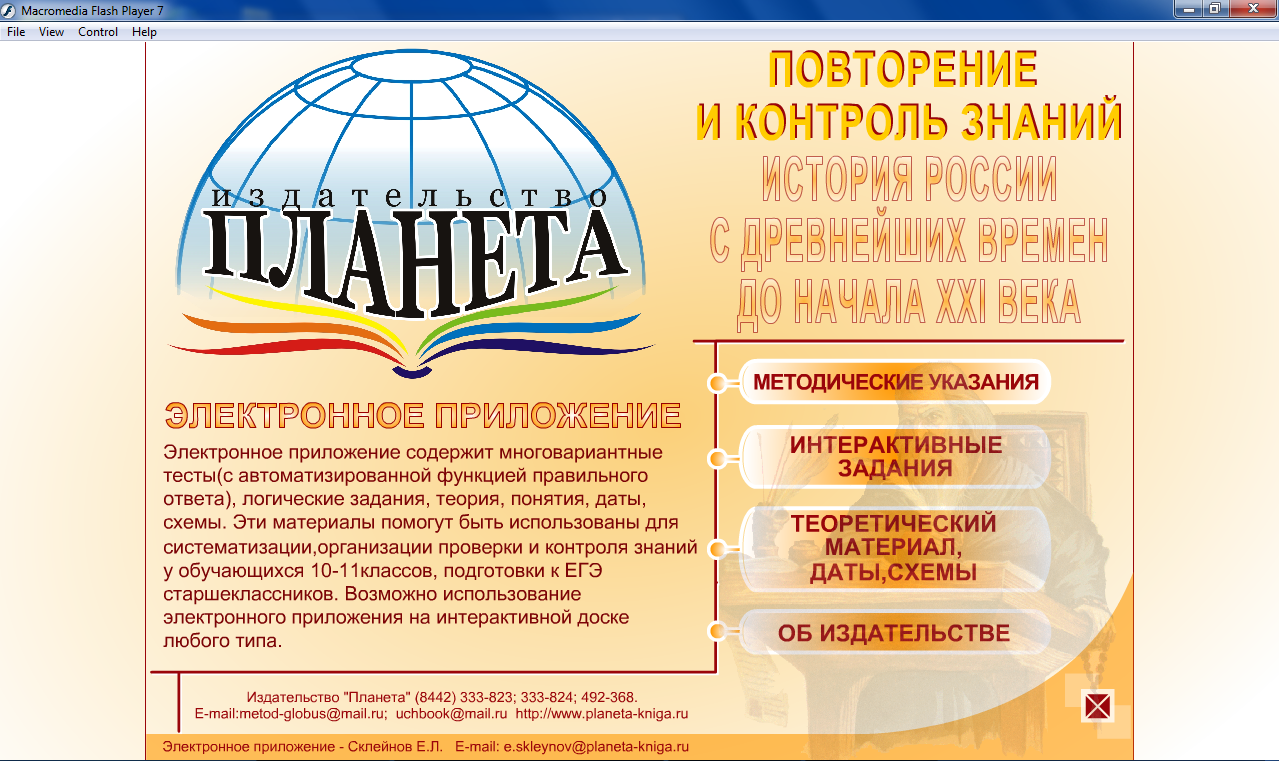 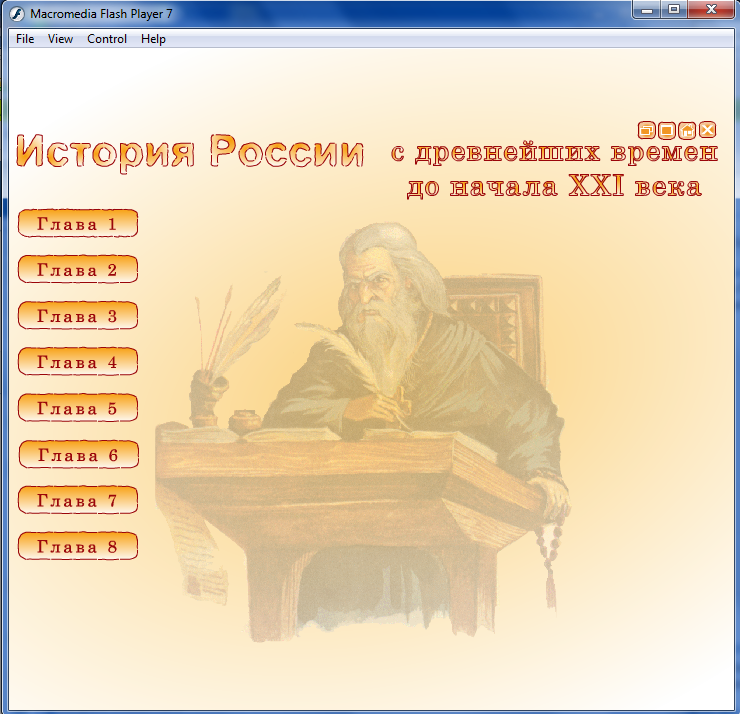 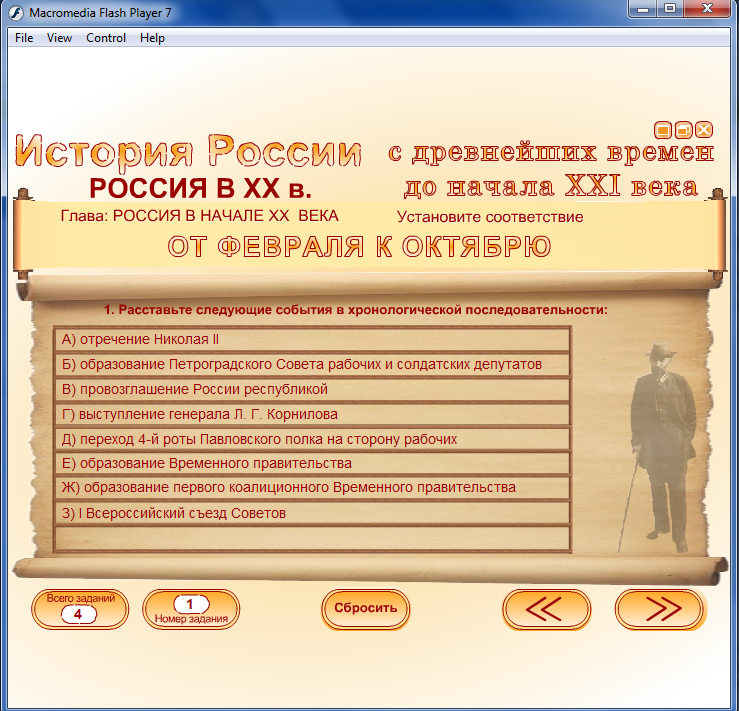 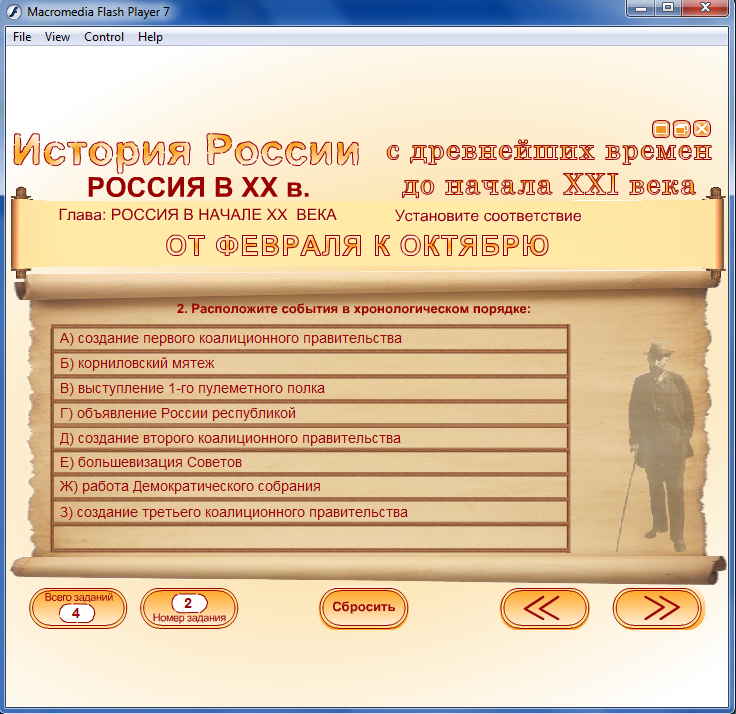 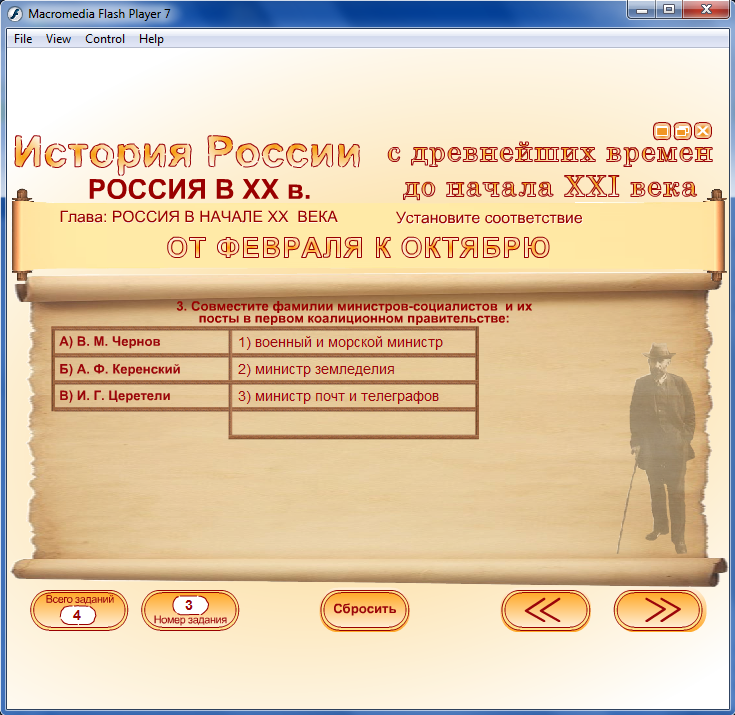 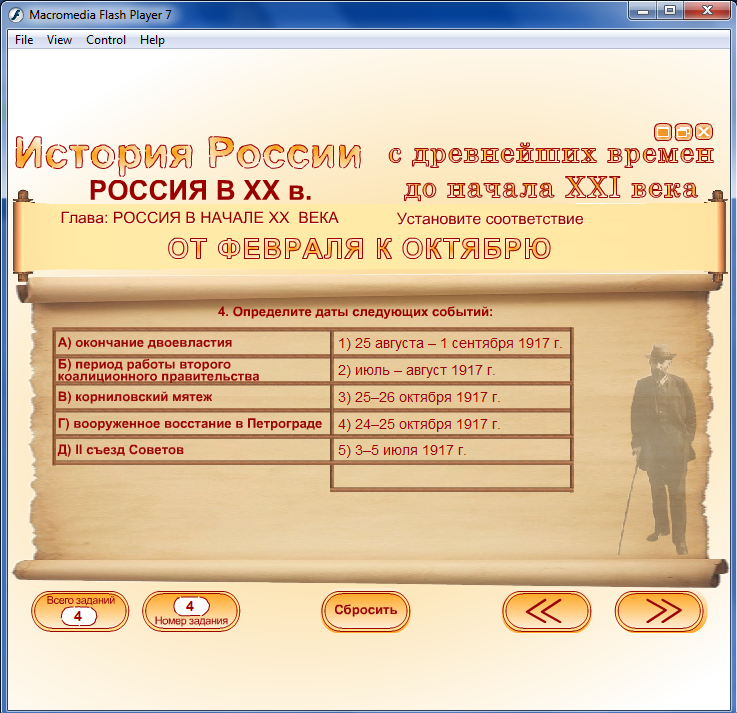 